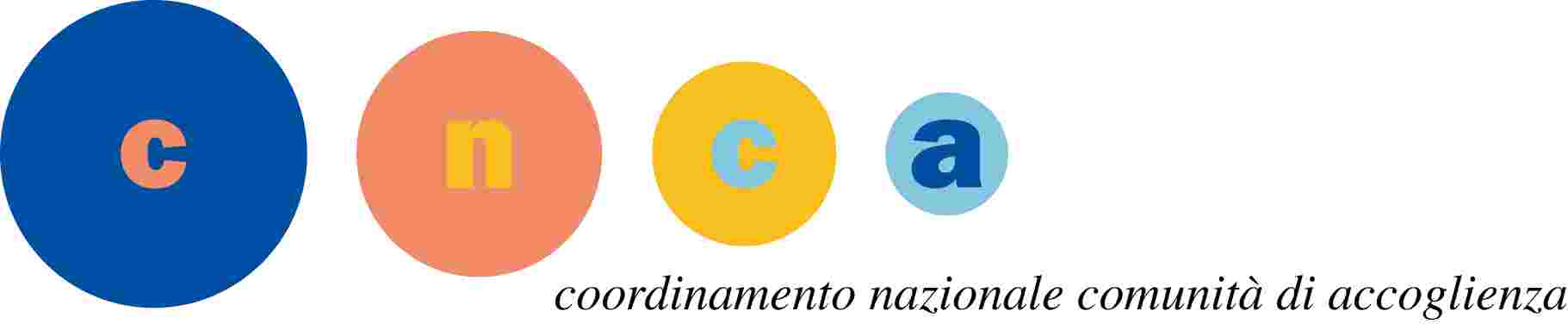 PROGETTO “Tierra, techo, trabajo”CODICE PROGETTO PTXSU0024820011107NXTXPRESSO L’ORGANIZZAZIONE Associazione VolontariusN.DataLuogoOrario convocazioneCognomeNomeData nascitaNote112/04/2021Associazione Volontarius-Ufficio volontariato, Via Di Vittorio 33 (2°piano), 39100 BolzanoH 15,00BonardoDavide06/02/2002In caso le normative anti-Covid non permettessero un colloquio in presenza lo stesso verrà svolto online nella stessa data (la piattaforma verrà comunicata al candidato il giorno precedente)